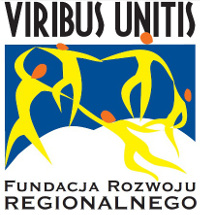 Téma: Online hazard I. Odôvodnenie voľby témyFormovanie podnikavého prístupu by malo byť spojené s usilovaním o minimalizáciu nežiaduceho správania, ktoré môže byť pre mladých ľudí usilujúcich sa o budovanie svojej profesijnej budúcnosti škodlivé. Medzi takéto správanie patrí hazard, ktorý oslabuje ekonomickú pozíciu tých, ktorí sa k nemu uchyľujú, a často vedie k závislosti. V súčasnosti v čase digitálnej dostupnosti av období pandémie sa silne rozvíja online hazard. Predstavuje vážnu hrozbu pre mladých ľudí, ktorí hľadajú jednoduché spôsoby, ako zbohatnúť a baviť sa. Okrem toho je cesta k závislosti na hazarde pre mladých ľudí trochu odlišná a jednoduchšia ako u dospelých. Preto by vzdelávanie formujúce podnikateľské kompetencie malo zahŕňať aj upozorňovanie na nebezpečenstvo spojené s hazardom.II. Všeobecné ciele vzdelávania: odovzdať znalosti na tému nebezpečenstvo, akým hazard je, predstaviť symptómy a fázy závislosti na hazarde, odovzdať informácie, kde mládež môže hľadať pomoc v prípade finančných ťažkostí a behaviorálnych závislostí.III. Tematický rozsah hodiny: Hazard – pokus o definíciu, Hazard – prečo je nebezpečný?, Získavanie a nakupovanie virtuálnych predmetov ako forma mäkkého hazardu, Fáza závislosti na hazarde Ako si poradiť s finančnými problémami a závislosťou na hazarde.IV. Metódy vedenia hodiny Mini prednáška (na základe prezentácie) Učebné pomôcky – interaktívne video Práca v skupineÚLOHA: Zamyslite sa, na koho sa môže obrátiť so žiadosťou o pomoc osoba, ktorá sa stretáva s finančnými ťažkosťami alebo/a závislosťou na hazarde. Prezentujte svoje nápady triede a vypočujte si nápady svojich kamarátov. Pokúste sa ich vyhodnotiť a poukázať na tie obzvlášť pomocné. Nápady, ktoré budú vyhodnotené ako pomocné pre postupovanie v prípade finančných problémov alebo/a závislosti na hazarde, učiteľ napíše na flipchart.